            РЕШЕНИЕ	         КАРАР                               28.08.2017г	г.Елабуга	                №190О внесении изменений в решение Совета Елабужского муниципального района от 08.10.2015 г. № 9«Об образовании комиссии по делам несовершеннолетних и защите их прав Елабужского муниципального района»Рассмотрев предложение председателя комиссии по делам несовершеннолетних и защите их прав о прекращении полномочий членов комиссии на основании  ст. 8,10  Закона Республики Татарстан № 26 от 20.05.2011г. «О комиссиях по делам несовершеннолетних и защите их прав в Республике Татарстан», Совет Елабужского муниципального района.РЕШИЛ:Прекратить полномочия следующих членов комиссии в связи с заявлением о прекращении полномочий:- Шантуровой Ангелины Константиновны;- Иванова Андрея Николаевича;- Комановой Юлии Владимировны.2. Утвердить состав комиссии в новой прилагаемой редакции (приложение № 1) 3. Контроль за исполнением настоящего решения возложить на комиссию по вопросам социального развития.Председатель	                                                    Г.Е.Емельянов                                                          Приложение к Решению СоветаЕлабужского муниципального района                                                                    от "28" августа 2017 г. № 190СОСТАВ комиссии по делам несовершеннолетних и защите их прав  Елабужского муниципального районаРыбакова Людмила Николаевна – заместитель руководителя Исполнительного комитета Елабужского муниципального района, председатель комиссии;Зарипов Ривал Исмагилович – начальник МКУ «Управление образования Елабужского муниципального района», заместитель председателя комиссии;Маркина Ирина Юрьевна – главный специалист по делам несовершеннолетних Елабужского муниципального района, ответственный секретарь комиссии;Члены комиссии:Крылов Александр Михайлович  – начальник МКУ «Управление по делам молодежи, спорту и туризму при Исполнительном комитете Елабужского муниципального района»;Таипова Айгуль Рифовна – начальник МКУ «Управление культуры при Исполнительном комитете Елабужского муниципального района»;Мынбаева Ольга Сергеевна – начальник отдела опеки и попечительства Исполнительного комитета Елабужского муниципального района;Назарова Надежда Георгиевна – И.о. начальника отдела по делам несовершеннолетних Отдела МВД России по Елабужскому району, майор полиции;Карпова Алина Дамировна – главный специалист по делам несовершеннолетних Елабужского муниципального района; Степанова Любовь Николаевна - начальник МБУ центр «ФОРПОСТ» в Елабужском муниципальном районе.Демина Юлия Леонидовна – директор ГБУ «Центр занятости населения г. Елабуги» (по согласованию);Султанова Гульнара Рауфовна – заместитель главного врача по детству и родовспоможению ГАУЗ «Елабужская центральная районная больница»;Пляшкова Марина Владимировна – подростковый врач-нарколог ГАУЗ «Елабужская центральная районная больница; Бакиров Марат Флюрович  – начальник филиала по Елабужскому району ФКУ УИИ УФСИН России по республике Татарстан, майор внутренней службы;Прохорова Светлана Викторовна- начальник Отдела социальной защиты МТЗ и СЗ РТ в Елабужском районе; Казанцева Татьяна Александровна - оперуполномоченный Елабужского МРО УФСКН по Республике Татарстан;СОВЕТ ЕЛАБУЖСКОГО МУНИЦИПАЛЬНОГОРАЙОНАРЕСПУБЛИКИ ТАТАРСТАН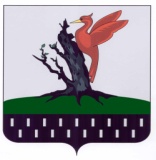 ТАТАРСТАН РЕСПУБЛИКАСЫАЛАБУГА  МУНИЦИПАЛЬРАЙОН   СОВЕТЫ